curriculum vitae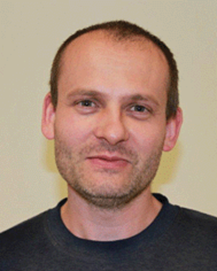 René Kizek, narozen 15.2. 1972 v Broumově, CZProfesionální profil a expertýza: molekulární biologie, bioelektrochemie, biosenzory, metalomika, biochemie thiolových sloučenin, nanotechnologie a nanomedicínaVzdělání: 1993 - 1998 Faculty of Agronomy, VŠZ BrnoPostgraduální vzdělání: 2002 Ph. D. (Masarykova univerzita, Molekulární a buněčná biologie), 2006  Doc. (Assoc. Prof.) in MENDELU, 2012 řádný profesor (Prof.) in MENDELU, 2015 visiting professor in Wroclav Medical University; 2015 (DrSc., analytická chemie); 2016 MBA (krizové řízení).Klíčová osoba, řešitel a spoluřešitel řady projektů, včetně mezinárodních. Mezi nejvýznamnější patří: (i) Ultra-Fast Molecular Filovirus Diagnostics „FILODIAG, H2020-JTI-IMI2-2014-02-single, H2020 (2015-2016). (ii) The Network for the Biology of Zinc (Zinc-Net) TD1304, COST Action (2014-2017); (iii) ESF project CEITEC and SIX; Anti-Microbial Coating Innovations to prevent infectious diseases (AMICI) CA COST Action CA15114.Mezinárodní spolupráce: University of Granada (Prof. Elena María Planells del Pozo), Universität Duisburg-Essen (Prof. Bernd Sures); Center for Grain & Animal Health Research (Prof. Karl J. Kramer, Prof. Elisabeth P.J. Burgess and Dr. Harry Martin); Wroclaw Medical University (Prof. Milnerowicz); University of Aveiro (Prof. Anjun); Slovac Technical University in Bratislava (Prof. Labuda); SOSA (Jakub Kapuš); Robert Gordon University in Aberdeen (Dr. Carlos Fernandez); Hanoi State University (Dr. Nguyien Viet Hoai).Mezinárodní aktivity: Council for Nutritional and Environmental Medicine - Metallomics Nanomedicine Research Group (CMNRG) – Research group leader; MedChemNet – member; The European Technology Platform for Nanomedicine – memberOcenění: 2011, Sensors Best Paper Award; 2012, Sensors Best Paper Award; 2013, Top cited Article, Pharmacology Research; 2015, Cover legend, International Journal of OncologyRedakční rady: Journal of Biochemical Technology (Assoc. Editor); Anti-Cancer Agents in Medicinal Chemistry (Member); International Journal of Oncology (Member); Sensors (Member and Special Issues Editor);  World Journal of Gastrointestinal Pharmacology and Therapeutics (Member); ISRN Electrochemistry (Member); International Journal of Electrochemical Science (Special Issues Editor); Journal of Science and Technology (Member); Archives of Phytophatology and Plant Protection (Section Editor).